For assistance or further information, please contact:	David Cake	(250) 740-6153	Dave.Cake@viu.ca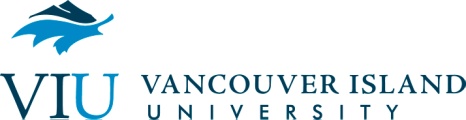 Advanced Diploma in GIS ApplicationsPracticum Opportunity SummaryAdvanced Diploma in GIS ApplicationsPracticum Opportunity SummaryAdvanced Diploma in GIS ApplicationsPracticum Opportunity SummaryProjectTitle:ProjectOrganisation:ProjectLocation:SponsorName:Title:SponsorEmail:Phone:Project OverviewTask Summary(Types of work involved)Additional Information(Appealing Aspects)Funding   None		     	   Minor (< $3,000)			   Major (>$3,000)   None		     	   Minor (< $3,000)			   Major (>$3,000)   None		     	   Minor (< $3,000)			   Major (>$3,000)   None		     	   Minor (< $3,000)			   Major (>$3,000)Workplace   Off-site		   Full-Time On-Site		   Other/MixtureDescription (if Other):    Off-site		   Full-Time On-Site		   Other/MixtureDescription (if Other):    Off-site		   Full-Time On-Site		   Other/MixtureDescription (if Other):    Off-site		   Full-Time On-Site		   Other/MixtureDescription (if Other): Student Selection  Faculty Selection	     	(Student with highest grades selected from among those interested)   Shared Selection		(Faculty and Sponsor make selection based on discussion of interested students)   Sponsor Competition	(Sponsor interviews, in-person or via telephone, and selects from interested students)  Faculty Selection	     	(Student with highest grades selected from among those interested)   Shared Selection		(Faculty and Sponsor make selection based on discussion of interested students)   Sponsor Competition	(Sponsor interviews, in-person or via telephone, and selects from interested students)  Faculty Selection	     	(Student with highest grades selected from among those interested)   Shared Selection		(Faculty and Sponsor make selection based on discussion of interested students)   Sponsor Competition	(Sponsor interviews, in-person or via telephone, and selects from interested students)  Faculty Selection	     	(Student with highest grades selected from among those interested)   Shared Selection		(Faculty and Sponsor make selection based on discussion of interested students)   Sponsor Competition	(Sponsor interviews, in-person or via telephone, and selects from interested students)